Publicado en Madrid el 14/07/2020 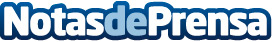 Diez maneras de practicar matemáticas en verano sin estudiar, según SmartickAlgunas actividades consisten en reforzar el cálculo mental sumando matrículas, practicar geometría observando el paisaje o convertir cantidades, mientras cocinan. Desde Smartick indican la importancia de identificar elementos veraniegos con contenido matemático y convertirlos en recursos didácticos originalesDatos de contacto:Autor91 411 58 68Nota de prensa publicada en: https://www.notasdeprensa.es/diez-maneras-de-practicar-matematicas-en Categorias: Nacional Educación Infantil Emprendedores E-Commerce Ocio para niños http://www.notasdeprensa.es